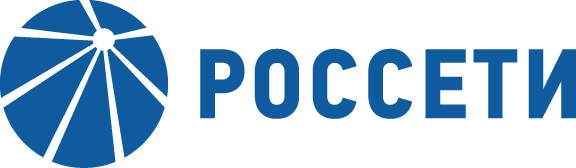 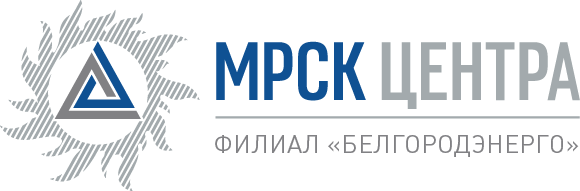 Уведомление №1об изменении условий извещения и закупочной документации запроса цен на право заключения Договора на ПИР по установке ограждений на 4 подстанциях 35 кВ для нужд ПАО МРСК Центра (филиал Белгородэнерго),  (опубликовано на официальном сайте Российской Федерации для размещения информации о размещении заказов www.zakupki.gov.ru, на электронной торговой площадке ПАО «Россети www.b2b-mrsk.ru  № 1213359 от 21.03.2019г., а так же на официальном сайте ПАО «МРСК Центра» www.mrsk-1.ru в разделе «Закупки»Организатор запроса цен  ПАО «МРСК Центра», расположенный по адресу: РФ, 308000, г. Белгород, Преображенская ул., д. 42, (контактное лицо: Ермолова Ирина Валерьевна, контактный телефон (4722) 58-17-81), настоящим вносит изменения в извещение и закупочную  документацию запроса цен на право заключения Договора на ПИР по установке ограждений на 4 подстанциях 35 кВ для нужд ПАО МРСК Центра (филиал Белгородэнерго).Внести изменения в извещение и закупочную документацию и изложить в следующей редакции:пункт 12  « Начальная (максимальная) цена Договора:  367 750,00 (триста шестьдесят семь тысяч семьсот пятьдесят) рублей     00 копеек РФ, без учета НДС; НДС составляет  73 550,00 (семьдесят три тысячи пятьсот пятьдесят) рублей  00 копеек РФ; 441 300,00 (четыреста сорок одна тысяча триста) рублей  00 копеек РФ, с учетом НДС.» Примечание:По отношению к исходной редакции уведомления и закупочной документации запроса цен на право заключения Договора на ПИР по установке ограждений на 4 подстанциях 35 кВ для нужд ПАО МРСК Центра (филиал Белгородэнерго). внесены следующие изменения:- Изменена    Начальная (максимальная) цена Договора:В части не затронутой настоящим уведомлением, Подрядчики руководствуются извещением и закупочной документацией запроса цен на право заключения Договора на ПИР по установке ограждений на 4 подстанциях 35 кВ для нужд ПАО МРСК Центра (филиал Белгородэнерго), (опубликовано на официальном сайте Российской Федерации для размещения информации о размещении заказов www.zakupki.gov.ru, на электронной торговой площадке ПАО «Россети» www.b2b-mrsk.ru 1213359 от 21.03.2019г.,, а так же на официальном сайте ПАО «МРСК Центра» www.mrsk-1.ru в разделе «Закупки»).Председатель закупочной комиссии – Директор  филиалаПАО «МРСК Центра»-«Белгородэнерго»	         С.Н.Демидов